Hog Showmanship Questions (Juniors/Seniors)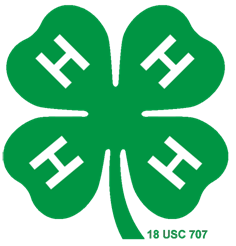 1. What is the breed of your hog? __________________________________________________2. The only driving tool allowed in the show ring is a cane. TRUE  or  FALSE   (circle one)3. No animal will be sold higher than the ______________________________ in their category.4. Your hog should consume how many pounds of feed per day?	a. 2-3 pounds	b. 3-4 pounds	c. 4-5 pounds	d. 5-6 pounds5. You should dress neatly with nice clean boots or athletic shoes. TRUE or FALSE (circle one)6. The 2018 Tyrrell County 4-H Livestock Show and Sale will be held on which date?	a. Wednesday, April 19, 2017	b. Monday, April 23, 2018	c. Wednesday, April 18, 2018	d. Friday, April 27, 20187. How much did your hog weigh at pick-up? _________________________________________8. Hogs need feed that contains at least ___________________ protein.9. If your project book is late, how much will your check be docked?	a. $2 per week	b. $10	c. $5 per business day	d. $5 per day10. You should keep your eyes on the judge at all times. TRUE  or  FALSE  (circle one)11. Please write the formula to calculate the average daily gain of your hog.       ____________________________________________________________________________12. Always keep the hog between you and the ____________________________. 13. _____________________ should be provided to your animal at all times.14. The 2018 sale order will go as followed.	a. Hog, Lamb, Goat	b. Lamb, Hog, Goat	c. Goat, Lamb, Hog	d. Goat, Hog, Lamb15. Each animal should have an individual pen, approximately 9 x 12 feet, with a sheltered area.	TRUE  or  FALSE  (circle one)16. What are some signs that your hog could be sick?	a. He/She is not eating or drinking	b. Runny nose or eyes	c. Diarrhea	d. All of the above17. The “Boston Butt” comes from the __________________________________ of the hog.18. Hogs are most comfortable and grow best in what temperature range?	a. 55-70 degrees F	b. 30-50 degrees F	c. 75-80 degrees F	d. 80-90 degrees F19. You can use your hands or knees to drive your animal while in the show ring.	TRUE  or  FALSE  (circle one)20. Hogs can get sunburnt.  TRUE  or  FALSE  (circle one)21. Each participant is expected to sell ________ pizza kits for the Little Caesar’s Fundraiser. 22. A handwritten thank you letter and project book are due to the Extension Office on what day?23. There is no weight limit for hogs to show in the champion drive.  TRUE  or  FALSE  (circle one)24. You should drive your hog in a __________________________ pattern in front of the judge.25. When maneuvering your hog around the ring, you should avoid what?	a. corners	b. groups of hogs	c. dirty shavings	d. A and BPlease label the cuts of pork.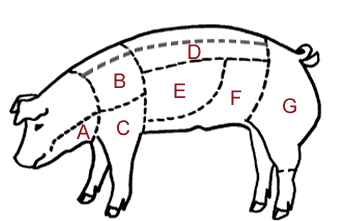 ________________________________________________________________________________________________________________________________________________________________________________________________________________________________